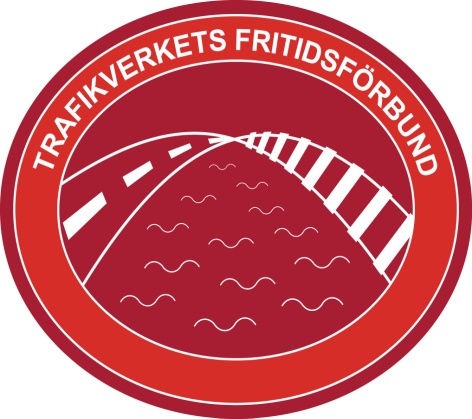 Protokoll fört vid Fritidsförbundets styrelsemöte 230201 StockholmNärvarande: Jan-Olov Kull, Jonas Bengtsson, Daniela Wallin, J-O Kull, Helena Stropp, Per-Arne Utbult, Gunbritt Mariedahl, Richard Yxell, Ulrika Jonell, Johanna Anemyr Jansson, Henric Storswedh,Frånvarande: Åsa Överlind, Fredrik Öjefelt 

§1 Mötets Öppnade
Daniela hälsade alla hjärtligt välkomna till styrelsemötet.  §2 Val av justerare
Henric Storswedh valdes till att justera protokollet §3 Godkännande av dagordning
Dagordningen godkändes.§4 Föregående protokoll
Föregående protokoll daterat 221201 lades till handlingarna.§5 Ekonomi
Genomgång av föreningarnas äskande. Utbetalning sker under februari månad.
Budget för 2023 gicks igenom. Därefter togs ett beslut med ett budgeterat minusresultat för 2023 
En diskussion om deltagaravgifter till våra aktiviteter fördes. Vart går ”smärtgränsen”, hur mycket kan vi ta ut utan att tappa deltagare.  Styrelsen beslutade att under detta år ligga på max 3000: - bortsett från våra MTB läger där vi kan ta ut en kostnad för att hyra cykel. J-O fick i uppdrag att titta närmare på vår deltagaravgifter §6 Förbundsmöte
Den 20/4 kommer vårt Förbundsmöte äga rum via Skype. 23/2 skall kallelse och förbundets proposition skickas till alla föreningar. Daniela och J-O ser över kallelsen. J-O kollar med IKT angående tekniska möjligheter till mötet då många kommer att vara med.  21/3 blir ett avstämningsmöte för styrelsen införförbundsmötet.

§7 Rapportering Aktiviteter
Richard rapporterade från längdskidlägret i Ulricehamn.  27 deltagare var med. Två duktiga instruktörer. Mycket snö, lagom kallt

§8 Kommande aktiviteter
Vilka aktiviteter ska vi ha i närtid och vilka aktiviteter ska vi göra längre fram.
Styrelsen delades upp i två grupper. En grupp tittade på våra nuvarande aktiviteter. Den andra gruppen tittade på förslag på nya aktiviteter. 
Gunbritt och J-O går igenom Vasan, Gbg varvet, Tjejmilen. Statistik anmälningar m.m. Rapporterar till maj mötet.  Övriga i styrelsen går igenom och kommer med förslag på hur förslaget om kommande aktiviteter ska innehålla och paketeras. Biläggs till protokoll.Styrelsen beslutade att en handlingsplan kring kommande aktiviteter ska tas fram. Daniela, Richard, Henric och J-O bildar en arbetsgrupp som tar fram ett förslag.J-O pratar med Peter Nyvall om att ta fram ett förslag på ett koncept på en grundinbjudan.

§9 Vägstugan
J-O informerade om vad som händer och sker i Vägstugan. Bokningsläget för 2023 ser positivt ut. 
Prognosen pekar mot ett plusresultat. Inga stora planerade reperationer är planerade under året.§10 Övriga Frågor
Gävle föreningen hade kommit in med en fråga om vår hemsida, hur statusen är på en ny hemsida. Just nu avvaktar vi svar från IKT om vi kan ta hjälp därifrån annars så kommer vi att få ”köpa” tjänsten externt. Helena fick i uppdrag att svara föreningen.

Från fritidsföreningen i Västerås har kommit in fråga om att få ändra i sina stadgar. Frågan handlar om att med vill införa begreppet Hedersmedlem. Styrelsen tog beslut om att bordlägga frågan då man vill få mer information om bakgrunden till det hela och varför man vill införa detta begrepp.  
J-O fick i uppdrag att kontakta Västerås föreningen och ta reda på mer. Ett nytt arbetsrum ska skapas. J-O få i uppdrag att beställa ett

§10 Nästa möte och avslutning21/3 kl Avstämningsmöte inför Förbundsmötet. Skype
20/4 Förbundsmöte Skype
24-25/5 Styrelsemöte/arbetsmöte Fredensborgs HerrgårdDaniela tackade alla för ett bra möte.Daniela Wallin                                                          Jan-Olov Kull
 Ordf.                                                                           ProtokollHenrik Storswedh
Justerare

